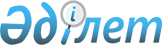 Об утверждении Правил ведения реестра субъектов предпринимательства в сфере управления отходамиПриказ и.о. Министра экологии, геологии и природных ресурсов Республики Казахстан от 17 сентября 2021 года № 380. Зарегистрирован в Министерстве юстиции Республики Казахстан 24 сентября 2021 года № 24493.
      В соответствии с пунктом 2 статьи 337 Экологического кодекса Республики Казахстан ПРИКАЗЫВАЮ:
      1. Утвердить прилагаемые Правила ведения реестра субъектов предпринимательства в сфере управления отходами.
      2. Департаменту государственной политики управления отходами Министерства экологии, геологии и природных ресурсов Республики Казахстан в установленном законодательством Республики Казахстан порядке обеспечить:
      1) государственную регистрацию настоящего приказа в Министерстве юстиции Республики Казахстан;
      2) размещение настоящего приказа на интернет-ресурсе Министерства экологии, геологии и природных ресурсов Республики Казахстан после его официального опубликования;
      3) в течение десяти рабочих дней после государственной регистрации настоящего приказа в Министерстве юстиции Республики Казахстан представление в Департамент юридической службы Министерства экологии, геологии и природных ресурсов Республики Казахстан сведений об исполнении мероприятий, предусмотренных подпунктами 1) и 2) настоящего пункта.
      3. Контроль за исполнением настоящего приказа возложить на курирующего вице-министра экологии, геологии и природных ресурсов Республики Казахстан.
      4. Настоящий приказ вводится в действие по истечении десяти календарных дней после дня его первого официального опубликования.
      "СОГЛАСОВАН"
Министерство финансов
Республики Казахстан
      "СОГЛАСОВАН"
Министерство национальной экономики
Республики Казахстан Правила ведения реестра субъектов предпринимательства в сфере управления отходами Глава 1. Общие положение
      1. Настоящие Правила ведения реестра субъектов предпринимательства в сфере управления отходами (далее – Правила) разработаны в соответствии с пунктом 2 статьи 337 Экологического кодекса Республики Казахстан (далее – Кодекс) и устанавливают порядок введения реестра субъектов предпринимательства, планирующие или осуществляющие предпринимательскую деятельность по сбору, сортировке и (или) транспортировке отходов, восстановлению и (или) уничтожению неопасных отходов (далее – Субъекты предпринимательства).
      2. Уполномоченный орган в области охраны окружающей среды осуществляет прием уведомлений от Субъектов предпринимательства, формирует и ведет государственный электронный реестр разрешений и уведомлений (далее – реестр субъектов предпринимательства) в соответствии с Законом Республики Казахстан "О разрешениях и уведомлениях".
      3. В соответствии с пунктом 3 статьи 337 Кодекса осуществление предпринимательской деятельности по сбору, сортировке и (или) транспортировке отходов, восстановлению и (или) уничтожению неопасных отходов без уведомления уполномоченного органа в области охраны окружающей среды запрещается.
      4. Настоящие требования Правил не распространяется на субъекты предпринимательства, являющиеся образователями отходов, в части накопления и сортировки собственных отходов на месте их образования до их сбора. Глава 2. Порядок ведения реестра субъектов предпринимательства
      5. Ведение реестра субъектов предпринимательства осуществляется уполномоченным органом в области охраны окружающей среды.
      6. В соответствии с пунктом 1 статьи 337 Кодекса Субъекты предпринимательства обязаны подать уведомление о начале или прекращении деятельности по сбору, сортировке и (или) транспортировке отходов, восстановлению и (или) уничтожению неопасных отходов в уполномоченный орган в области охраны окружающей среды.
      7. Уведомление подается согласно приказу Министра национальной экономики Республики Казахстан от 6 января 2015 года № 4 "Об утверждении форм уведомлений и Правил приема уведомлений государственными органами, а также об определении государственных органов, осуществляющих прием уведомлений" (зарегистрирован в Реестре государственной регистрации нормативных правовых актов за № 10194).
      8. В соответствии с пунктом 4 статьи 337 Кодекса Субъекты предпринимательства исключаются из реестра субъектов предпринимательства на основании решения уполномоченного органа в области охраны окружающей среды в случаях:
      1) ликвидации Субъекта предпринимательства;
      2) вступления в законную силу решения суда;
      3) подачи заявления Субъектом предпринимательства о добровольном прекращении своей деятельности.
      При этом Субъект предпринимательства до подачи заявления должен исполнить все свои обязательства.
      9. В соответствии с пунктом 5 статьи 337 Кодекса Субъекты предпринимательства исключаются из реестра субъектов предпринимательства на основании решения суда в случаях:
      1) осуществления деятельности с систематическим (более трех раз в течение двенадцати последовательных календарных месяцев) нарушением требований экологического законодательства Республики Казахстан;
      2) неосуществления деятельности в течение двенадцати последовательных календарных месяцев со дня включения в реестр субъектов предпринимательства.
      10. В случае ликвидации Субъекта предпринимательства уполномоченный орган в области охраны окружающей среды принимает решение об его исключении из реестра субъектов предпринимательства с указанием срока исключения в течение 30 календарных дней с момента получения документа, подтверждающий ликвидацию Субъекта предпринимательства.
      11. В случае вступления в законную силу решения суда уполномоченный орган в области охраны окружающей среды исключает Субъекта предпринимательства в течение 5 дней с момента получения решения.
      12. В случае добровольного прекращения Субъектом предпринимательства деятельности по сбору, сортировке и (или) транспортировке отходов, восстановлению и (или) уничтожению неопасных отходов уполномоченный орган в области охраны окружающей среды в течение 15 календарных дней с момента получения уведомления о добровольном прекращении принимает решение об его исключении из реестра субъектов предпринимательства.
					© 2012. РГП на ПХВ «Институт законодательства и правовой информации Республики Казахстан» Министерства юстиции Республики Казахстан
				
      И.о. министра экологии, геологии
и природных ресурсов
Республики Казахстан 

С. Кожаниязов
Утверждены приказом
И.о. министра экологии,
геологии и природных ресурсов
Республики Казахстан
от 17 сентября 2021 года № 380